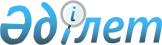 О внесении изменений в решение районного маслихата от 25 декабря 2013 года № 25/3 "О районном бюджете на 2014-2016 годы"
					
			С истёкшим сроком
			
			
		
					Решение Шиелийского районного маслихата Кызылординской области от 02 декабря 2014 года № 35/5. Зарегистрировано Департаментом юстиции Кызылординской области 09 декабря 2014 года № 4812. Прекращено действие в связи с истечением срока      В соответствии с кодексом Республики Казахстан от 4 декабря 2008 года "Бюджетный кодекс Республики Казахстан", подпунктом 1) пункта 1 статьи 6 Закона Республики Казахстан от 23 января 2001 года "О местном государственном управлении и самоуправлении в Республике Казахстан", Шиелийский районный маслихат РЕШИЛ:

      1. Внести в решение районного маслихата от 25 декабря 2013 года № 25/3 "О районном бюджете на 2014-2016 годы" (зарегистрировано в Реестре государственной регистрации нормативных правовых актов за номером 4575 от 10 января 2014 года, опубликовано в газете "Өскен Өңір" от 18 января 2014 года) следующие изменения:

      подпункты 1), 2) пункта 1 изложить в новой редакции:

      "1) доходы - 9 531 469 тысяч тенге, в том числе:

      налоговым поступлениям - 1 771 418 тысяч тенге;

      неналоговым поступлениям - 18 065 тысяч тенге;

      поступлениям от продажи основного капитала - 28 490 тысяч тенге;

      поступлениям трансфертов - 7 713 496 тысяч тенге;

      2) затраты - 9 688 917 тысяч тенге";

      подпункты 5), 6) пункта 1 изложить в новой редакции:

      "5) дефицит (профицит) бюджета - - 291 544 тысяч тенге;

      6) финансирование дефицита (использование профицита) бюджета - 291 544 тысяч тенге;

      поступления займов - 155 790;

      погашение займов - 21 694".

      используемые остатки бюджетных средств - 157 448 тыс. тенге".

       приложение к указанному решению изложить в новой редакции согласно приложению 1 к настоящему решению.

      2. Настоящее решение вводится в действие со дня его первого официального опубликования и распространяется на отношения, возникшие с 1 января 2014 года.

 Районный бюджет на 2014 год
					© 2012. РГП на ПХВ «Институт законодательства и правовой информации Республики Казахстан» Министерства юстиции Республики Казахстан
				
      Председатель сессии

      районного маслихата

К. Шаукебаев

      Секретарь районного

      Маслихата

А. Оразбекулы
Приложение
к решению Шиелийского районного маслихата
за № 35/5 внеочередной cессии от 02 ноября 2014 годаПриложение 1
к решению Шиелийского районного маслихата
за №25/3 очередной сессии
от 25 декабря 2013 годаКатегория

Категория

Категория

Категория

Категория

Сумма, тыс тенге

Класс

Класс

Класс

Класс

Сумма, тыс тенге

Подкласс

Подкласс

Подкласс

Подкласс

Сумма, тыс тенге

Специфика

Специфика

Специфика

Наименование

1. Доходы

9531469

1

Налоговые поступления

1771418

01

Подоходный налог

753539

2

Индивидуальный подоходный налог

753539

03

Социальный налог

650475

1

Социальный налог

650475

04

Hалоги на собственность

332489

1

Hалоги на имущество

261655

3

Земельный налог

9234

4

Hалог на транспортные средства

60300

5

Единый земельный налог

1300

05

Внутренние налоги на товары, работы и услуги

23800

2

Акцизы

6687

3

Поступления за использование природных и других ресурсов

4541

4

Сборы за ведение предпринимательской и профессиональной деятельности

11524

5

Налог на игорный бизнес

1048

07

Прочие налоги

780

1

Прочие налоги

780

08

Обязательные платежи, взимаемые за совершение юридически значимых действий и (или) выдачу документов уполномоченными на то государственными органами или должностными лицами

10335

1

Государственная пошлина

10335

2

Неналоговые поступления

18065

01

Доходы от государственной собственности

376

5

Доходы от аренды имущества, находящегося в государственной собственности

344

7

Вознаграждения по кредитам, выданным из государственного бюджета

32

04

Штрафы, пени, санкции, взыскания, налагаемые государственными учреждениями, финансируемыми из государственного бюджета, а также содержащимися и финансируемыми из бюджета (сметы расходов) Национального Банка Республики Казахстан 

87

1

Штрафы, пени, санкции, взыскания, налагаемые государственными учреждениями, финансируемыми из государственного бюджета, а также содержащимися и финансируемыми из бюджета (сметы расходов) Национального Банка Республики Казахстан, за исключением поступлений от организаций нефтяного сектора 

87

06

Прочие неналоговые поступления

17602

1

Прочие неналоговые поступления

17602

3

Поступления от продажи основного капитала

28490

03

Продажа земли и нематериальных активов

28490

1

Продажа земли

13783

2

Продажа нематериальных активов

14707

4

Поступления трансфертов 

7713496

02

Трансферты из вышестоящих органов государственного управления

7713496

2

Трансферты из областного бюджета

7713496

Функциональная группа

Функциональная группа

Функциональная группа

Функциональная группа

Функциональная группа

Администратор бюджетных программ

Администратор бюджетных программ

Администратор бюджетных программ

Администратор бюджетных программ

Программа

Программа

Программа

Наименование

2. Расходы

9688917

1

Государственные услуги общего характера

448261

112

Аппарат маслихата района (города областного значения)

17146

001

Услуги по обеспечению деятельности маслихата района (города областного значения)

16576

003

Капитальные расходы государственного органа 

570

122

Аппарат акима района (города областного значения)

88638

001

Услуги по обеспечению деятельности акима района (города областного значения)

88253

003

Капитальные расходы государственного органа 

385

123

Аппарат акима района в городе, города районного значения, поселка, села, сельского округа

302343

001

Услуги по обеспечению деятельности акима района в городе, города районного значения, поселка, села, сельского округа

273220

022

Капитальные расходы государственного органа

19695

032

Капитальные расходы подведомственных государственных учреждений и организаций

9428

452

Отдел финансов района (города областного значения)

20493

001

Услуги по реализации государственной политики в области исполнения бюджета района (города областного значения) и управления коммунальной собственностью района (города областного значения)

19453

010

Приватизация, управление коммунальным имуществом, постприватизационная деятельность и регулирование споров, связанных с этим 

300

018

Капитальные расходы государственного органа 

740

453

Отдел экономики и бюджетного планирования района (города областного значения)

19641

001

Услуги по реализации государственной политики в области формирования и развития экономической политики, системы государственного планирования и управления района (города областного значения)

19361

004

Капитальные расходы государственного органа 

280

467

Отдел строительства района (города областного значения)

77244,9

040

Развитие объектов государственных органов

77244,9

2

Оборона

3595

122

Аппарат акима района (города областного значения)

3595

005

Мероприятия в рамках исполнения всеобщей воинской обязанности

3595

3

Общественный порядок, безопасность, правовая, судебная, уголовно-исполнительная деятельность

5762

458

Отдел жилищно-коммунального хозяйства, пассажирского транспорта и автомобильных дорог района (города областного значения)

5762

021

Обеспечение безопасности дорожного движения в населенных пунктах

5762

4

Образование

6308773

123

Аппарат акима района в городе, города районного значения, поселка, села, сельского округа

591169

004

Обеспечение деятельности организаций дошкольного воспитания и обучения

428900

005

Организация бесплатного подвоза учащихся до школы и обратно в сельской местности

165

041

Реализация государственного образовательного заказа в дошкольных организациях образования

162104

464

Отдел образования района (города областного значения)

5717114

001

Услуги по реализации государственной политики на местном уровне в области образования 

22599

003

Общеобразовательное обучение

4625863

005

Приобретение и доставка учебников, учебно-методических комплексов для государственных учреждений образования района (города областного значения)

24835

006

Дополнительное образование для детей

121268

007

Проведение школьных олимпиад, внешкольных мероприятий и конкурсов районного (городского) масштаба

427

009

Обеспечение деятельности организаций дошкольного воспитания и обучения

39349

012

Капитальные расходы государственного органа 

110

015

Ежемесячная выплата денежных средств опекунам (попечителям) на содержание ребенка-сироты (детей-сирот), и ребенка (детей), оставшегося без попечения родителей

13821

040

Реализация государственного образовательного заказа в дошкольных организациях образования

523716

067

Капитальные расходы подведомственных государственных учреждений и организаций

345126

467

Отдел строительства района (города областного значения)

490

037

Строительство и реконструкция объектов образования

490

5

Здравоохранение

52

Услуги по обеспечению деятельности здравоохранение

52

123

Аппарат акима района в городе, города районного значения, поселка, села, сельского округа

52

002

Организация в экстренных случаях доставки тяжелобольных людей до ближайшей организации здравоохранения, оказывающей врачебную помощь

52

6

Социальная помощь и социальное обеспечение

411282

451

Отдел занятости и социальных программ района (города областного значения)

404310

001

Услуги по реализации государственной политики на местном уровне в области обеспечения занятости и реализации социальных программ для населения

38448

002

Программа занятости

24982

004

Оказание социальной помощи на приобретение топлива специалистам здравоохранения, образования, социального обеспечения, культуры, спорта и ветеринарии в сельской местности в соответствии с законодательством Республики Казахстан

20718

005

Государственная адресная социальная помощь

3654

006

Оказание жилищной помощи 

11640

007

Социальная помощь отдельным категориям нуждающихся граждан по решениям местных представительных органов

77398

009

Социальная поддержка граждан, награжденных от 26 июля 1999 года орденами "Отан", "Данк", удостоенных высокого звания "Халық Қағарманы", почетных званий республики

232

010

Материальное обеспечение детей-инвалидов, воспитывающихся и обучающихся на дому

6911

011

Оплата услуг по зачислению, выплате и доставке пособий и других социальных выплат

1634

014

Оказание социальной помощи нуждающимся гражданам на дому

51429

016

Государственные пособия на детей до 18 лет

133335

017

Обеспечение нуждающихся инвалидов обязательными гигиеническими средствами и предоставление услуг специалистами жестового языка, индивидуальными помощниками в соответствии с индивидуальной программой реабилитации инвалида

29659

023

Обеспечение деятельности центров занятости населения

2382

050

Реализация Плана мероприятий по обеспечению прав и улучшению качества жизни инвалидов

1888

123

Аппарат акима района в городе, города районного значения, поселка, села, сельского округа

6972

003

Оказание социальной помощи нуждающимся гражданам на дому

5212

026

Обеспечение занятости населения на местном уровне

1760

458

Отдел жилищно-коммунального хозяйства, пассажирского транспорта и автомобильных дорог района (города областного значения)

1177

050

Реализация Плана мероприятий по обеспечению прав и улучшению качества жизни инвалидов

1177

7

Жилищно-коммунальное хозяйство

1383422

123

Аппарат акима района в городе, города районного значения, поселка, села, сельского округа

339333

008

Освещение улиц населенных пунктов

46599

009

Обеспечение санитарии населенных пунктов

27872

011

Благоустройство и озеленение населенных пунктов

253379

027

Ремонт и благоустройство объектов в рамках развития городов и сельских населенных пунктов по Дорожной карте занятости 2020

11483

458

Отдел жилищно-коммунального хозяйства, пассажирского транспорта и автомобильных дорог района (города областного значения)

36808

041

Ремонт и благоустройство объектов в рамках развития городов и сельских населенных пунктов по Дорожной карте занятости 2020

36408

049

Проведение энергетического аудита многоквартирных жилых домов 

400

467

Отдел строительства района (города областного значения)

1007281

003

Проектирование, строительство и (или) приобретение жилья коммунального жилищного фонда 

73248

004

Проектирование, развитие, обустройство и (или) приобретение инженерно-коммуникационной инфраструктуры 

10621

006

Развитие системы водоснабжения и водоотведения 

923412

8

Культура, спорт, туризм и информационное пространство

377186

123

Аппарат акима района в городе, города районного значения, поселка, села, сельского округа

129898

006

Поддержка культурно-досуговой работы на местном уровне

129898

455

Отдел культуры и развития языков района (города областного значения)

182865

001

Услуги по реализации государственной политики на местном уровне в области развития языков и культуры

12560

003

Поддержка культурно-досуговой работы

67785

005

Обеспечение функционирования зоопарков и дендропарков

10000

006

Функционирование районных (городских) библиотек

68467

007

Развитие государственного языка и других языков народа Казахстана

1305

009

Обеспечение сохранности историко-культурного наследия и доступа к ним 

22608

010

Капитальные расходы государственного органа 

140

456

Отдел внутренней политики района (города областного значения)

22972

001

Услуги по реализации государственной политики на местном уровне в области информации, укрепления государственности и формирования социального оптимизма граждан

11970

002

Услуги по проведению государственной информационной политики через газеты и журналы 

6000

003

Реализация мероприятий в сфере молодежной политики

3062

005

Услуги по проведению государственной информационной политики через телерадиовещание

1800

006

Капитальные расходы государственного органа 

140

465

Отдел физической культуры и спорта района (города областного значения)

41451

001

Услуги по реализации государственной политики на местном уровне в сфере физической культуры и спорта

10813

004

Капитальные расходы государственного органа 

140

005

Развитие массового спорта и национальных видов спорта 

17676

006

Проведение спортивных соревнований на районном (города областного значения) уровне

1311

007

Подготовка и участие членов сборных команд района (города областного значения) по различным видам спорта на областных спортивных соревнованиях

11511

10

Сельское, водное, лесное, рыбное хозяйство, особо охраняемые природные территории, охрана окружающей среды и животного мира, земельные отношения

251340

462

Отдел сельского хозяйства района (города областного значения)

48328

001

Услуги по реализации государственной политики на местном уровне в сфере сельского хозяйства

24364

099

Реализация мер по оказанию социальной поддержки специалистов 

23964

473

Отдел ветеринарии района (города областного значения)

191224

001

Услуги по реализации государственной политики на местном уровне в сфере ветеринарии

8646

003

Капитальные расходы государственного органа 

140

006

Организация санитарного убоя больных животных

9100

007

Организация отлова и уничтожения бродячих собак и кошек

1358

010

Проведение мероприятий по идентификации сельскохозяйственных животных

2496

011

Проведение противоэпизоотических мероприятий

90355

032

Капитальные расходы подведомственных государственных учреждений и организаций

79129

463

Отдел земельных отношений района (города областного значения)

11788

001

Услуги по реализации государственной политики в области регулирования земельных отношений на территории района (города областного значения)

11648

007

Капитальные расходы государственного органа 

140

11

Промышленность, архитектурная, градостроительная и строительная деятельность

28603

467

Отдел строительства района (города областного значения)

13634

001

Услуги по реализации государственной политики на местном уровне в области строительства

13494

017

Капитальные расходы государственного органа 

140

468

Отдел архитектуры и градостроительства района (города областного значения)

14969

001

Услуги по реализации государственной политики в области архитектуры и градостроительства на местном уровне 

10831

003

Разработка схем градостроительного развития территории района и генеральных планов населенных пунктов

1990

004

Капитальные расходы государственного органа 

2148

12

Транспорт и коммуникации

199445

458

Отдел жилищно-коммунального хозяйства, пассажирского транспорта и автомобильных дорог района (города областного значения)

199445

023

Обеспечение функционирования автомобильных дорог

70215

045

Капитальный и средний ремонт автомобильных дорог районного значения и улиц населенных пунктов

129230

13

Прочие

166578

123

Аппарат акима района в городе, города районного значения, поселка, села, сельского округа

62950

040

Реализация мер по содействию экономическому развитию регионов в рамках Программы "Развитие регионов" 

35764

065

Формирование или увеличение уставного капитала юридических лиц

27186

452

Отдел финансов района (города областного значения)

8685

012

Резерв местного исполнительного органа района (города областного значения) 

8685

493

Отдел предпринимательства, промышленности и туризма района (города областного значения)

9961

001

Услуги по реализации государственной политики на местном уровне в области развития предпринимательства, промышленности и туризма

9545

003

Капитальные расходы государственного органа 

140

006

Поддержка предпринимательской деятельности

276

458

Отдел жилищно-коммунального хозяйства, пассажирского транспорта и автомобильных дорог района (города областного значения)

84982

001

Услуги по реализации государственной политики на местном уровне в области жилищно-коммунального хозяйства, пассажирского транспорта и автомобильных дорог 

14769

013

Капитальные расходы государственного органа 

780

040

Реализация мер по содействию экономическому развитию регионов в рамках Программы "Развитие регионов" 

36000

060

Увеличение уставных капиталов специализированных уполномоченных организаций

9357

065

Формирование или увеличение уставного капитала юридических лиц

24076

14

Обслуживание долга

32

452

Отдел финансов района (города областного значения)

32

013

Обслуживание долга местных исполнительных органов по выплате вознаграждений и иных платежей по займам из областного бюджета

32

15

Трансферты

26164,1

452

Отдел финансов района (города областного значения)

26164,1

006

Возврат неиспользованных (недоиспользованных) целевых трансфертов

18244,1

024

Целевые текущие трансферты в вышестоящие бюджеты в связи с передачей функций государственных органов из нижестоящего уровня государственного управления в вышестоящий

7920

3.Чистое бюджетное кредитование

134096

Бюджетные кредиты

155790

10

Сельское, водное, лесное, рыбное хозяйство, особо охраняемые природные территории, охрана окружающей среды и животного мира, земельные отношения

155790

462

Отдел сельского хозяйства района (города областного значения)

155790

008

Бюджетные кредиты для реализации мер социальной поддержки специалистов

155790

5

Погашение бюджетных кредитов

21694

01

Погашение бюджетных кредитов

21694

001

Погашение бюджетных кредитов, выданных из государственного бюджета

21694

5. Дефицит (профицит) бюджета

-291544

6. Финансирование дефицита (использование профицита) бюджета

291544

7

Поступления займов

155790

02

Договоры займа

155790

003

Займы, получаемые местным исполнительным органом района (города областного значения)

155790

16

Погашение займов

21694

452

Отдел финансов района (города областного значения)

21694

008

Погашение долга местного исполнительного органа перед вышестоящим бюджетом

21694

8

Используемые остатки бюджетных средств

157448

01

Свободные остатки бюджетных средств

157448

001

Свободные остатки бюджетных средств

157448

